Где лучше всего изучать науку о Земле? Конечно на прогулке. А еще лучше устроить настоящую  научную  экспедицию. Для этого вовсе не обязательно отправляться в многодневный поход. Просто сообщите, что сегодня вы отправляетесь не просто гулять. Вы идете в путешествие. Не имеет значения, куда вы отправитесь: в лес, парк, к пруду, просто обращайте его внимание на окружающий мир и рассказывайте, рассказывайте. Например: о почве, песке, глина, гранит, мрамор. В ваш мини – поход непременно возьмите с собой компас. Такой замечательный атрибут придаст походу особую значимость. К тому же это отличный повод познакомить ребенка с частями света и рассказать о чудесной путеводной стрелочке. Наверное, ваш ребенок уже знает, что утром солнышко восходит на небо на востоке, а вечером садиться с другой стороны – на западе. Может ли солнышко напутать и взойти на западе? Конечно, нет. Ведь Земля вращается только в одну сторону. А вы наблюдали с ребенком восход и заход солнца? Он уже знает, что такое линия горизонта?Научите пользоваться              компасом.Пусть он держит компас в руках и      медленно вращается вокруг себя до тех пор, пока красная стрелочка не будет указывать на букву N         (north- север).Объясните малышу, что сейчас онстоит лицом к северу.Сзади у него юг, слева – запад,справа – восток.Пусть ребенок определяет в пути, вкаком направлении вы движетесь..  Прямо по ходу можно поиграть в игру:«Я знаю пять названий»Мама задает тему: «Я знаю 5 городов…».А ребенок продолжает , перечисляя названия городов на каждый шаг: «Москва – раз, Киев – два….». Темы могут быть разными: страны, столицы, реки и т. д. Или, я знаю 5 животных, живущих в Северной Америке..». Если 5 названий вспоминается легко, называем сразу по 10. Мама подсказывает, ребенок запоминает.      Во время лесной прогулке закопайте в укромном месте «клад» - с детскими «сокровищами». Нарисуйте карту этого места, где закопан ваш клад, используя условные обозначения. Обычно, ребятишки приходят в восторг от подобных игр. Тщательно сохраните эту карту и во время следующей прогулки попробуйте отыскать тайник, ориентируясь по ней. Придумайте свои обозначения для лиственных и хвойных деревьев, кустарника, озера, реки и т.д. А дома посмотрите вместе, как же обозначаются на настоящих картах.Игру можно продолжать бесконечно, рисуя карту комнаты, квартиру, улицу, двор и даже придуманные карты воображаемых стран и островов. Такие игры не только расширяют географические знания, но и тренируют пространственное мышление юного картографа и кладоискателя.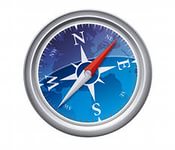 МБДОУ "ДСОВ № 75"                             "Журавленок"г. Братск 2014г.